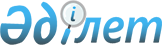 Об определении оптимальных сроков начала и завершения посевных работ на 2019 годПостановление акимата Бурлинского района Западно-Казахстанской области от 23 мая 2019 года № 15. Зарегистрировано Департаментом юстиции Западно-Казахстанской области 23 мая 2019 года № 5679
      В соответствии с Законами Республики Казахстан от 23 января 2001 года "О местном государственном управлении и самоуправлении в Республике Казахстан", от 10 марта 2004 года "Об обязательном страховании в растениеводстве" акимат района ПОСТАНОВЛЯЕТ:
      1. Определить оптимальные сроки начала и завершения посевных работ на территории района по видам продукции растениеводства, подлежащим обязательному страхованию в растениеводстве на 2019 год согласно приложению.
      2. Государственному учреждению "Отдел сельского хозяйства Бурлинского района Западно-Казахстанской области" (А.Бексеитов) принять необходимые меры, вытекающие из настоящего постановления.
      3. Признать утратившим силу постановление акимата от 14 мая 2018 года за №12 "Об определении оптимальных сроков начала и завершения посевных работ на 2018 год" (зарегистрированное в Реестре государственной регистрации нормативных правовых актов №5202, опубликованное 28 мая 2018 года в Эталонном контрольном банке нормативных правовых актов Республики Казахстан).
      4. Руководителю отдела государственно-правовой работы аппарата акима района (Д.Муканова) обеспечить государственную регистрацию данного постановления в органах юстиции, его официальное опубликование в Эталонном контрольном банке нормативных правовых актов Республики Казахстан и в средствах массовой информации.
      5. Контроль за исполнением данного постановления возложить на заместителя акима района А.Тукжанова.
      6. Настоящее постановление вводится в действие со дня первого официального опубликования. Оптимальные сроки начала и завершения посевных работ на территории района по видам продукции растениеводства, подлежащим обязательному страхованию в растениеводстве на 2019 год
					© 2012. РГП на ПХВ «Институт законодательства и правовой информации Республики Казахстан» Министерства юстиции Республики Казахстан
				Приложение
к постановлению акимата 
Бурлинского района 
от 23 мая 2019 года №15
№
Виды продукции растениеводства
Оптимальные сроки
Оптимальные сроки
№
Виды продукции растениеводства
3 зона сухостепная
3 зона сухостепная
№
Виды продукции растениеводства
начало
завершение
1.
Ячмень яровой
22 мая
2 июня
2.
Овес
22 мая
2 июня
3.
Яровая пшеница
22 мая
2 июня
4.
Просо
22 мая
2 июня
5.
Подсолнечник
22 мая
2 июня
6.
Сафлор
22 мая
2 июня
7.
Озимая пшеница
15 августа
10 сентября